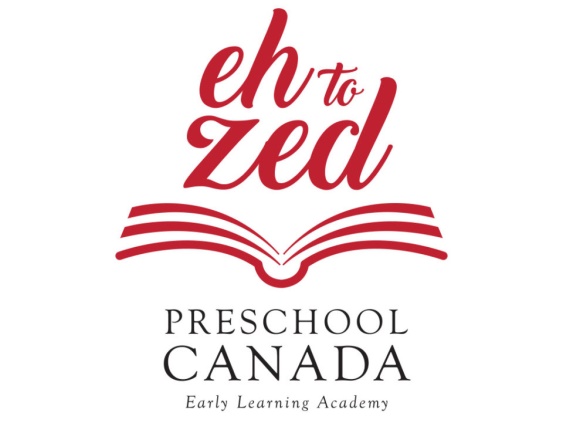 Allergies and/or Food Restrictions/Special Attention    
 Preschool Canada Early Learning Centre             Last Update: July 3/18  Staff Allergy: Sandy Martinez (Supply)- Diabetic- uses Insulin- (allowed to keep fruit with her to maintain sugar)Name: Childs Schedule Allergy/Special Attention Food Restriction: (Religious reasons or other) Anaphylactic? Yes or No   Reaction Toddler 1 Hithesh Sujikanth Full Time  Vegetarian No Eggs  * Egg baked in is ok* Fish is okNo Toddler 2 Praise Elabor  Full Time No Eggs  No Preschool 1 Yug Patel Full Time Vegetarian No eggNo meat,No fishNo onionNo garlic No Preschool 2  Arya ShahFull Time Cashew nuts(Rashes, redness/swelling)Vegetarian Diet No FishNo DairyNo EggsNo